ПРИЛОЖЕНИЕ 
«Форма заявки»Форма заявки
на участие в международной конференции
«Национальный стиль. От народной традиции 
к профессиональному искусству»
Ереван, Армения29 октября – 1 ноября 2019 г. В рамках многолетней комплексной программы 
«Наследие Содружества. Традиции для будущего» 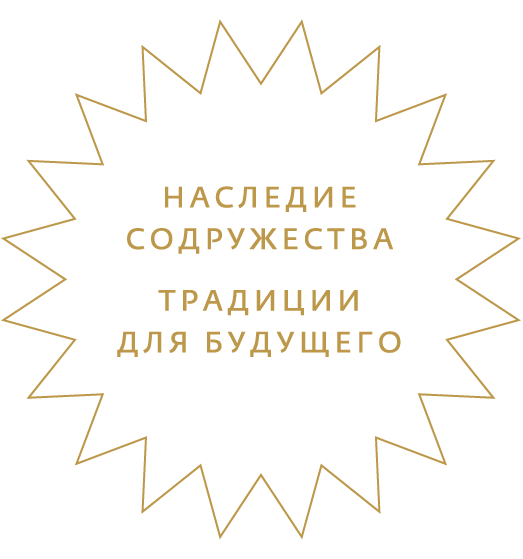 Направляя данную заявку, я даю свое согласие на обработку персональных данных, на публикацию в электронном и печатном виде тезисов доклада по усмотрению организаторов конкурса.Направляя данную заявку, я подтверждаю, что мои тезисы и доклад предоставляемый на данную конференцию, не содержат ненормативной лексики, экстремистских, расистских, террористических и религиозных призывов, а также призывов к свержению существующего государственного строя.Направляя данную заявку, я подтверждаю, что являюсь автором предоставленного текста доклада, а также принимаю на себя бремя доказывания в случае притязаний третьих лиц на предоставленные мною текстовые и изобразительные материалы, опубликованные в электронном или печатном виде в рамках конференции.Ф.И.О. участникаМесто работы, должностьУчёная степень, званиеАдрес электронной почты и номер мобильного или стационарного телефона (с кодом города)Тема докладаКраткая аннотация (тезисы доклада) – до 2000 знаков с пробеламиКраткая информация об участнике: специальность, сфера деятельности, заслуги и т.д. (до 500 знаков с пробелами)